Областное государственное бюджетное учреждение начальногопрофессионального образования«Профессиональный лицей №23 имени Ф.В.Чижова  п.Анфимово Чухломского муниципального района Костромской области»Методическая разработка занятия производственного обучения по профессии «Закройщик».  Программа: «Учиться никогда не поздно». (Очно -  заочная форма обучения).Тема: «Подготовка плечевого изделия к примерке».                                                                                    Подготовил: мастер п/оПуненкова Нина Ивановнап.Анфимово, 2013г.Пуненкова Н.И. Методическая разработка занятия производственного обучения по профессии «Закройщик». Программа: «Учиться никогда не поздно». (Очно -  заочная форма обучения). Тема: «Подготовка плечевого изделия к примерке». «Профессиональный лицей №23 имени Ф.В.Чижова  п.Анфимово Чухломского муниципального района Костромской области», 2013Методическая разработка содержит разнообразный информационный материал, который может быть использован мастерами производственного обучения на занятиях дисциплины «Конструирование и моделирование женского легкого платья»Пуненкова Н.И., 2013ОГБОУ НПО ПЛ № 23м. Ф.В. Чижова, 2013Содержание Введение Основная часть (Методическая разработка занятия) ……………стр 5Заключение ……………………………………………………………..стр 18Список литературы…………………………………………………….стр 19Приложение ВведениеОдежда является предметом первой необходимости. Уж без чего нельзя обойтись – так это без нее. Причем, нужна она всем – от новорожденных до пожилых людей. Да не одна одежонка, а много – и на все случаи жизни. Вот и выходит, что люди, создающие нам одежду чрезвычайно нужны обществу. Таких профессий несколько, ведь процесс создания одежды очень разноплановый. Дизайнеры и модельеры – конструкторы  создают  новые модели одежды, разрабатывают лекала выкроек. Закройщики выкраивают ткань, швеи проводят все необходимые операции по пошиву одежды, проводят влажно-тепловую обработку ткани. Вышивальщицы украсят готовую одежду красивой вышивкой. Закройщик – нюансы профессии.Закройщики работают в ателье по пошиву одежды. В его профессиональные обязанности входит первое общение с клиентом, уточнение всех его пожеланий по поводу заказа, при необходимости – консультирование по поводу фасона, исходя из особенностей фигуры заказчика. Затем, закройщик снимает мерки, изготавливает лекала, проводит раскладку лекал на ткани, проводит раскрой, после чего за дело принимаются швеи. Но и теперь закройщик не отступает на второй план. Он проводит примерки, уточняет, корректирует, делает подгон модели по фигуре и, в конце концов, сдает изделие заказчику. В общем, на всех этапах создания одежды закройщик – ключевая фигура. Поэтому, требования к его профессионализму высокие. Рабочие инструменты закройщика – карандаш, линейка, измерительная лента, мел. Но прогресс коснулся своей благодатной дланью и такую профессию, как закройщик. Сегодня можно, используя компьютер значительно облегчить профессиональные обязанности закройщика. Так, некоторые специальные программы имеют встроенный модуль раскладчик лекал, который поможет закройщику произвести раскладку лекал на тканях с любым рисунком,  обеспечит экономию материала, учтет особенности тканей. Профессиональные и личные качества закройщика.Точный глазомер и пространственное воображение, память, внимательность – вот главные качества, необходимые закройщику. Ему часто приходится контактировать с заказчиками, так что общительность, навыки делового общения помогут ему лучше выполнять свои обязанности. Важно, так же, умение, при необходимости, отстаивать свое мнение, но и необходимо адекватно относиться к критике в свой адрес. Большим подспорьем в работе закройщика могут стать некоторые профессиональные программы САПР, так что, необходимое качество для профессионала – постоянное обучение, освоение новых знаний. Одной из ключевых  тем программы производственного обучения по профессии «Закройщик» является тема « Раскрой изделий по индивидуальным заказам. Подготовка плечевого изделия к примерке».                                                          Основная частьМетодическая разработкаУрок производственного обучения (продолжительность 6 часов)Мастер производственного обучения Пуненкова Нина ИвановнаПрофессия: «Закройщик»Очно – заочная форма обучения по программе «Учиться никогда не поздно»Тема программы: «Раскрой изделий по индивидуальным заказам»Тема занятия: «Подготовка плечевого изделия к примерке».Форма проведения:  урок - тренинг, с элементами беседы Тип урока: комбинированный.Цели урока:1. Образовательные: способствовать формированию и развитию умений и навыков подготовки деталей кроя к обработке и изделия к примерке;формирование самостоятельных навыков обработки плечевого изделия по инструкционным картам;способствовать формированию умений моделировать плечевое изделие заданного фасона.2. Развивающие: развитие умений анализировать, сопоставлять способы и приемы подготовки швейных изделий к примерке; способствовать развитию познавательного интереса к предмету, через использование игровых форм проверки знаний;формирование и развитие самостоятельности.3. Воспитательные: способствовать воспитанию бережного отношения к оборудованию, материалам;способствовать воспитанию взаимопомощи, сотрудничества;воспитывать уважение к труду.II. Методическое оснащение урока.1. Учебно-техническая документация: инструкционно-технологические карты по подготовке деталей кроя к обработке и плечевого изделия к примерке, презентация “Подготовка изделия к примерке”.2. Материал для контроля знаний учащихся: карточки-задания, кроссворды, рисунки, эскизы изделий, журналы мод, дидактический и наглядный материал по теме “Моделирование плечевого изделия” (наглядность по переносу нагрудной вытачки, построению кокетки, рельефа, формы силуэта, виды стилей), “Раскрой плечевого изделия” (набор ткани различной ширины и разного рисунка, выкройки, мел, раскладки выкройки на ткани), поузловая обработка плечевого изделия, образцы изделия.3. Материально-техническая база: швейные машины, манекен, ножницы, мультимедийный проектор, карандаши, фломастеры, сантиметровая лента, иглы.III. Методы обучения:объяснительно-иллюстративный;методы проблемного изложения (частично-поисковый);игровые формы обучения.Методы организации учебно-познавательной деятельности: словесные (объяснение, сообщения учащихся, беседа);наглядные (наблюдение, демонстрация, презентация);практическая, самостоятельная работа. Формы организации познавательной деятельности учащихся: самостоятельная работа;игровая;групповая;индивидуальная.Словарная работа: стиль, силуэт, моделирование, выкройка, кокетка, контрольные, контурные линии, примерка.Организация урока: 1 этап урока - проверка знаний в форме игры по теме “Моделирование и конструирование одежды”, “Раскрой швейного изделия”; 2 этап урока – объяснение новой темы с использованием ИКТ;3 этап урока - практическая работа.Межпредметные связи: литература, история, черчение.Оформление кабинета: выкройка плечевого изделия с элементами моделирования, эскизы швейных изделий, рисунки, чертеж платья, силуэты изделия, высказывания.План занятии (Технологическая карта)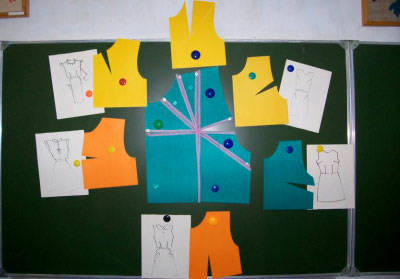 Рисунок 1Ход урокаОрганизационный этап.Сегодня, на уроке мы проверим ваши знания по темам: “Конструирование и моделирование плечевого изделия” и “Раскрой швейного изделия”, закрепим знания и умения снятия и записи мерок, необходимых для построения чертежа плечевого изделия, понятий “стиль”, “силуэт”, “моделирование”, проверим умение моделировать и экономно раскраивать плечевое изделие. 1 часть урока будет проходить в форме урока – конкурса, на котором мы попадем в экспериментальный цех Дома модели, где создается, конструируется и моделируется плечевое изделие. Вы будете художниками - модельерами и конструкторами. Затем переместимся в раскройных цех где повторим приемы, последовательность раскроя швейных изделий.На 2 этапе урока мы разберем последовательность подготовки деталей кроя и изделия к примерке и выполним практическую работу. Представляются члены жюри - “ОТК” (отдел технического контроля) (2 человека).Представление команд, девиза и эмблем: группа  делится на две команды - “Иголочка”, “Ниточка”.За каждый правильный ответ команда получает в награду пуговицу, у кого на ленточке окажется больше пуговиц, та команда получит ожерелье победителя.Задание для выбора капитана команды:Кто быстрее и больше придумает слов из букв слова “эскиз”, относящиеся к технологии изготовления одежды? (Эскиз – этикет, сарафан, кокетка, игла, застежка).Учитель: “Одеваться модно – одеваться со вкусом” - эти слова Пьера Кардена актуальны и сегодня. Чтобы подчеркнуть свою индивидуальность мы стараемся опираться на такие понятия как “стиль”, “силуэт”, “мода”.“Вне моды человека просто нет. Любой из нас либо приверженец старой моды, ушедшей, либо поклонник моды, идущей, может быть, впереди времени, либо моды современной” - говорил Вячеслав Зайцев. Вот так и мы пойдем сегодня с вами от самых истоков моды. Прежде чем художник-модельер создаст свою новую модель, он должен изучить историю костюма, традиции, все то, что создали до него. Прямыми предшественниками одежды, являлись татуировка и окраска тела, а также нанесение на него магических знаков, с помощью которых люди пытались предохранить себя от злых духов, устрашить врагов и расположить к себе друзей. В разные эпохи одежда имела свою форму, свою окраску влияла на формирование внешнего облика человека. Она указывала на его национальность и сословную принадлежность, имущественное положение и, конечно, возраст.Конкурс 1. (по 2 человека от каждой команды) 2. На карточке с названием стилей, необходимо убрать название стиля, которого не существует, и подобрать под каждый стиль свой эскиз.Учитель: Следовать в одежде какому-то стилю – это не значит, что нужно строго придерживаться его, а можно дополнять, изменять в деталях в соответствии с модой. Каждый стиль предоставляет в ваше распоряжение множество самых разнообразных фасонов и сочетаний, годных на все случаи жизни. Конкурс 2. Кто больше? Самостоятельная работа учащихся: назвать какие из представленных стилей, распространены в настоящее время.назвать любимый стиль одежды и обосновать свой выбор.Учитель: “Истинная элегантность всегда предлагает беспрепятственную возможность движения” - этот закон Коко Шанель, можно отнести ко всем понятиям, связанным с конструированием одежды. Конкурс 3. Определить силуэт. (карточки)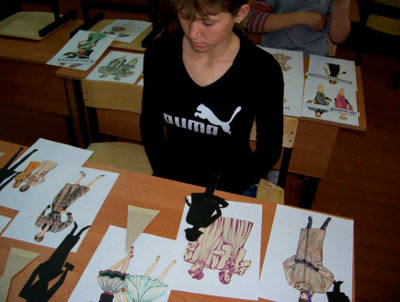 Рисунок 21 команда: определите виды силуэта по предложенным эскизам, рисункам;2 команда: дать понятие “силуэт”, найти соответствующий силуэт по рисункам;Учитель: Современная одежда композиционно очень разнообразна. Художники-модельеры достигают этого различными путями. Прав был Ж.. Ж.. Руссо говоря: “Насколько законы моды непостоянны и разорительны, настолько законы хорошего вкуса экономны и устойчивы”. Как всякий настоящий художник-модельер нам не обойтись без полета творчества, фантазии, основанной на чувстве меры.Конкурс 4. Конкурс капитанов.Вам дается модель с указанием только конструктивных линий или силуэта: 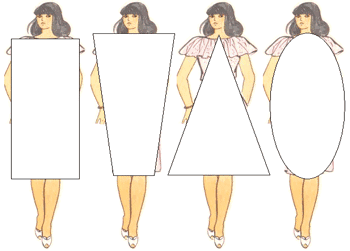 Рисунок 3.Задание:1. Создайте свою модель, добавив отделочные линии, детали; назовите свою модель; определите назначение модели;предложите, из какой ткани можно ее сшить.А пока капитаны творят высокую моду у нас веселая минутка!!!Веселая минутка: Найди слова.Карточка с набором букв, среди которых спрятаны слова.ЙЦКНВМОДАВРЛЭСКИЗАВФЫВЫТАЧКАЖЮБЛДМОДЕЛЬЕРЖДЛОРЛИНИЯПРШОВУРОЩШГПЕРЕНОСЕАПИСРЕЛЬЕФХЗЩДСТИЛЬЮОРПКОКЕТКАШДЛПРИБАВКАВЫФЯСИЛУЭТХОЖАКЕТНГКПОЯСНАЯФВПСТЖИЛЕТКВПРКонкурс 5. Блицтурнир. (по 5 вопросов каждой команде)Вопросы 1 команде: Аксессуары – это дополнение к одежде: чулки, шарф, платок, сумка, пояс, перчатки, зонтик или предметы украшения из дешевых материалов, стекла, недрагоценных металлов, камней, кожи, пластмассы, имитирующие и заменяющие дорогие ювелирные украшения.Одежда должна создавать благоприятный микроклимат для нормальной жизнедеятельности человека – это гигиенические или эксплуатационные требования к одежде.Элегантность – это полное душевное и физическое равновесие, полная гармония или умение одеваться в соответствии с индивидуальностью, чувство меры во всем, искусство найти грань между “можно” и нельзя”Что не относится к стилю одежды: ампир, модерн, резонанс, ренессанс?От чего зависит выбор цвета в одежде: индивидуальных особенностей человека, роста, сезона, характера, возраста, рода занятий.Вопросы 2 команде: Какой из перечисленных способов моделирования можно использовать при переносе нагрудной вытачки: расчетный, шаблонный, графический, муляжный, безрасчетный.Гардероб – это предмет мебели для оформления интерьера жилища или это вся одежда, принадлежавшая одному человеку и отвечающая определенным социальным, климатическим условиям и образу жизни человека.Модель - это человек, демонстрирующий одежду или образец швейного изделия в виде рисунка, фотографии или готового изделия ( от лат. слова образец, мера)Конструкция изделия – это чертеж деталей одежды на плоскости в натуральную величину или детали изделия из бумаги.Прибавка добавляется к меркам при расчете конструкции чертежа изделия или раскрое изделия?Учитель: “Важно не то, что носите – важно то, как носите” гласит поговорка. Поэтому модельеры и конструкторы несут большую ответственность за будущую модель.Конкурс 6. “ Кто быстрее?” (на каждое задание по одному участнику  от команды)На доске изображен чертеж переда и спинки:1. Определить линии чертежа конструкции плечевого изделия.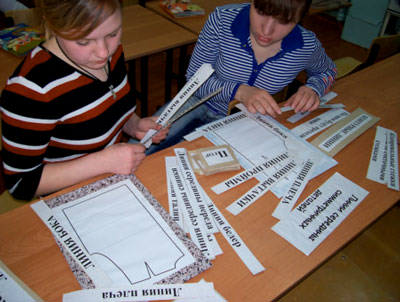 Рисунок 42. Из набора карточек с названием размерных признаков выбрать мерки, необходимые для построения чертежа плечевого изделия.3. Произвести правильное снятие размерных признаков на манекене.Конкурс 7. “Кто внимательнее?”Задание по знаниям прибавок: (набор карточек с надписями мерок и прибавок)На листе указан набор названий прибавок: Пш, Пт, Пб, Пг, определить к каким меркам их необходимо добавлять (Ди, Ст, Сг2, Дст, Сш, Шг, Сб).Конкурс 8. Конкурс модельеров-конструкторов. Рисунок 1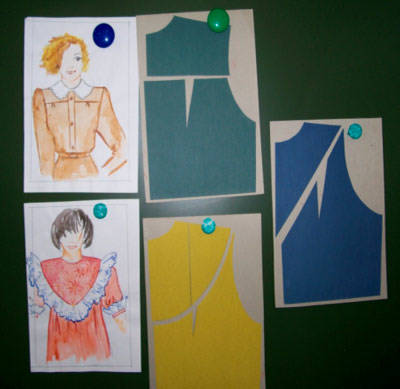 Рисунок 51 команда: Смоделировать перенос нагрудной вытачки в линию талии, середины и найти соответствующий эскиз.Подобрать к данному рисунку соответствующую смоделированную кокетку.По данному рисунку предложить свою модель.2 команда: Смоделировать перенос нагрудной вытачки в линию проймы, бока и найти соответствующий эскиз.Найти по рисунку соответствующую конструкцию рельефа.Предложить свою модель платья.Конкурс 9. Состязание эрудитов. Женская национальная одежда, страны восходящего солнца, состоящая из рукавов. (Кимоно)Брюки, имеющие вкусное название. (Бананы)И название ткани, и сборник карт по географии. (Атлас)Раньше так называли девушек – модниц, сейчас верхнюю, отделочную, отрезную деталь изделия. (Кокетка)Фурнитура, обычно применяемая в поясных изделиях и обозначающая природное явление. (Молния)Из них состоит юбка “годе”, еще их вбивают в землю или дерево, о нем говорится в пословице “Куда ни кинь, всюду ….” (Клин)Головной убор, являющий собой компромисс между цилиндром и фетровой шляпой. Незаменимая вещь в походе, в нем готовят пищу на костре. (Котелок)Мягкая, рыхлая хлопчатобумажная ткань с ворсом, применяемая для шитья детской одежды, пеленок, распашонок. Их любят рассказывать охотники, рыбаки, преувеличивая свои трофеи. (Байка)Вид нарядного галстука у мужчин. Насекомое с красивыми крыльями. (Бабочка)Фурнитура, застежка особой конструкции на комбинезонах, рюкзаках и т.п. Укороченная и облегченная винтовка. (Карабин)Конкурс 10 “Конкурс раскройщиков” (участие 2-х команд).1. Подготовить ткань к раскрою. (Определить лицевую, изнаночную стороны; найти дефекты; направление нити; провести декатирование ткани) 2. Разложить выкройку на ткани. (Выполняется экономная раскладка, в зависимости от ширины ткани и направления рисунка, обмеловка)3. Проанализировать раскладку выкройки на ткани.Конкурс 11. Отгадайте загадки: Весь мир одевает, а сама нагишом. (Иголка)На пальце одном ведерко вверх дном. (Наперсток)По поляне шерстяной пляшет тонконожка.
Из под туфельки стальной выползает стежка. (Швейная машина)Инструмент бывалый – не большой, не малый.
У него полно забот – он и режет и стрижет. (Ножницы)Конкурс 12. Продолжите:Пословицы и поговорки: Без веретена ... (пряжи не спрядешь).Без дела жить ... (только небо коптить).Без клиньев и ... (кафтана не сделаешь).Всякий портной ... (на свой покрой).Где шьют, там … (и порют).Добрый портной … (с запасом шьет).Как ручки сделают, … (так спинка износит).Какова пряха, … (такова на ней и рубаха).Кривое веретено … (не выправишь).Кроить – не шить, … (после не распорешь).Не бывает скуки, … (коли заняты руки).Не игла шьет, … (а руки).Не привыкай к безделью, … (учись рукоделью).У портного и локоток … (наотлет).Долог день до вечера ... (коли делать нечего).Кончил дело ... (гуляй смело).Глаза страшатся ... (а руки делают).Мало хотеть ... (надо уметь).Маленько дело ... (лучше большого безделья).Семь раз отмерь ... (один отрежь).Поспешишь … ( людей насмешишь).Дело … (мастера боится).Подведение итогов проверки знаний.Учитель: На первом этапе урока мы проверили ваши знания видов стилей и силуэта, узнали о новых видах стилей в одежде, определили свой стиль. Проверили знания конструкции изделия и мерок, необходимых для ее построения. Закрепили умение моделировать и раскраивать изделие. Мы узнали, что каждая женщина должна обладать вкусом и быть элегантной. Ведь недаром французская поговорка гласит: “Хороший вкус - это наилучшее украшение женщины”. Подведение итогов состязания и выставление оценок. Вручение “ожерелья-победы” команде победителю.2 этап урока. На доске терминология ручных стежков: сметать, заметать, приметать, обметать, наметать, пришить.Объяснение новой темы. Сопровождается презентацией. Сегодня на уроке мы продолжим работу по изготовлению плечевого изделия. Для этого нам необходимо определить порядок дальнейшей обработки изделия:Вопросы учащимся: Что необходимо сделать с полученными после раскроя деталями изделия?Как подготовить детали кроя к обработке?Какие линии мы должны нанести на детали кроя, для чего они нам нужны?От чего зависит способ переноса контурных линий?На примере раскроенного изделия  рассказать последовательность и приемы выполнения подготовки к первой примерке.а) заготовка полочки: сметать нагрудные вытачки, начиная от узкого края к широкому;б) заготовка спинки: сметать плечевые вытачки, средний срез;в) сметать плечевые срезы переда и спинки, высшие точки горловины должны совпасть;г) сколоть, сметать боковые срезы спинки и переда.Величина стежков сметывания – 7-10 мм, закрепки. Для более прочного сметывания деталей ширину стежка можно чередовать: стежками 2-3 мм и 5-7 мм.Подведение итогов 2 этапа урока: сегодня мы разобрали последовательность обработки деталей изделия, наша задача выполнить подготовку изделия к примерке так, чтобы во время примерки было как можно меньше недочетов.3 этап. Практическая работа. Подготовка изделия к примерке.3.1. Вводный инструктаж учителя: сообщение названия практической работы;разъяснение задач практической работы;ознакомление с образцом труда;ознакомление с инструкционной картой;предупреждение о затруднениях в работе;инструктаж по технике безопасности при ручных работах.3.2. Самостоятельная работа учащихся. 3.3. Текущий инструктаж учителя.Самоконтроль (Приложение 3. Слайд16): ровность строчек, стежков сметывания;ровность переноса линий.3.4. Заключительный инструктаж: анализ выполнения самостоятельной работы учащихся; разбор типичных ошибок уч-ся, причины ошибок;объяснение способов устранения ошибок;самоанализ работы.Подведение итогов урока (сообщение о достижении целей урока, оценка работы, демонстрация лучших работ)Заключение (апробация)Занятие соответствует учебной программе и тематическому планированию. Тип и структура занятия соответствует возрасту обучающихся, целям и содержанию. Организационная часть проведена. Тема сообщена, цели поставлены. Все виды инструктажа использованы.На занятии присутствовало 15 человек обучающихся. Работали две группы. Психологические и этические требования к занятию мною были выполнены. Соблюдение современных образовательных стандартов на этом конкретном занятии исполняется путем использования нетрадиционной формы – комбинированный занятие (игра), где сочетаются теоретическая и практическая работа, с преобладанием последней. При изготовлении технологических карт и схемы раскладки выкройки на ткани использовались возможности компьютера и множительной техники. Выполнение основной темы занятия осуществлялось путем заданий по вопросам повторения по курсу предыдущих тем, работой по инструкционным картам самостоятельно и с объяснениями мастера, тем самым обучающиеся осознанно, с пониманием выполняют каждый пункт алгоритма действий. Они учатся анализировать учебную технологическую документацию. При этом большое значение приобретает самоконтроль обучающихся: работу стараются делать аккуратно, с соблюдением технических условий при раскрое плечевого изделияВ процессе занятия осуществлялись межпредметные связи: математика (при выполнении припусков на швы), ИЗО (композиция раскладки выкроек на ткани).Для поддержания позитивного настроя в  мастерской обязательно радуюсь и подчеркиваю удачи обучающихся, говорю о том, какой красивым будет их изделие. Оцениваю работу по конечному результату, при этом можно сделать необходимое количество проб. Оценки обязательно комментирую. Аргументация именно такой оценки – как стимул для дальнейшей работы, уверенности в себе и в своих силах.Для занятия немаловажно напоминание и соблюдение правил техники безопасности труда. Обращаю внимание на бережное отношение к средствам обучения.	Цели и задачи занятия в основном выполнены. Уместно использование репродуктивной формы обучения. На этапе освоения рабочих приемов только такой метод и необходим.( метод игровой технологии) Итоги подведены. Произведена уборка рабочих мест. Сообщена тема следующего занятия.Литература. Высоцкая З.В. Портной. Изготовление женской лёгкой одежды. Учебное пособие.-М.:Издательский центр «Академия»,2008.-80с.Иконникова Г.А. Производственное обучение портных по пошиву  легкого платья. Учебное пособие для нач. проф. Образования. – М.:»Академия», 2006.-96с.Радченко И.А. Основы кострурования женской одежды: рабочая тетрадь: учебное пособие для нач. проф. Образования – М.:Издательский центр «Академия»,2006. – 80с.Радченко И.А. Основы кострурования женской одежды: учебное пособие для нач. проф. Образования – М.:Издательский центр «Академия»,2006. -350с.      Приложение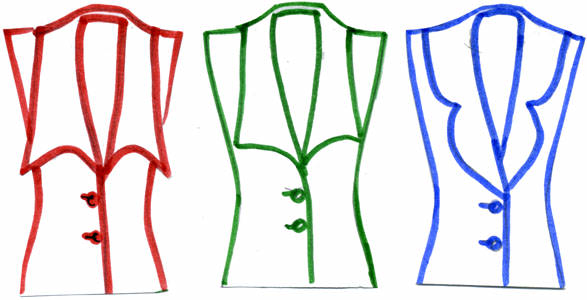 КлассическийПрактическийЭлегантныйРомантическийДеловойСпортивныйФольклорныйКрестьянскийМатросскийСафариМилитари-люксДжинсовыйШелковыйЮнисексАвангардныйВоенныйБельевойРетро